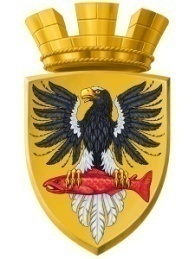 Р О С С И Й С К А Я  Ф Е Д Е Р А Ц И ЯКАМЧАТСКИЙ КРАЙП О С Т А Н О В Л Е Н И ЕАДМИНИСТРАЦИИ ЕЛИЗОВСКОГО ГОРОДСКОГО ПОСЕЛЕНИЯОт  09.08.2018 года                                                                                                             № 1133-п         г.ЕлизовоОб аннулировании адреса земельному участку с кадастровым номером 41:05:0101089:3 и зданию жилого дома и о присвоении нового адреса земельному участку с кадастровым номером 41:05:0101089:3 и зданию жилого дома	Руководствуясь статьей 14 Федерального закона от 06.10.2003 № 131-ФЗ «Об общих принципах организации местного самоуправления в Российской Федерации», Уставом Елизовского городского поселения, согласно Правилам присвоения, изменения и аннулирования адресов, утвержденным постановлением Правительства Российской Федерации от 19.11.2014 № 1221, на основании заявления Шарова В.С. и, принимая во внимание постановление администрации Елизовского городского поселения от 02.08.2018 года № 1047-п «О присвоении наименований территориям, расположенным за границами населенного пункта – города Елизово в границах Елизовского городского поселения», свидетельство о государственной регистрации права собственности на земельный участок от 20.11.2008 года, запись регистрации                                            № 41-41-02/008/2007-518, свидетельство о государственной регистрации права собственности на жилой дом от 16.09.2011 года, запись регистрации                              № 41-41-01/053/2011-706,ПОСТАНОВЛЯЮ:Аннулировать адрес земельному участку с кадастровым номером 41:05:0101089:3: Камчатский край, Елизовский район, район 6 км автодороги Елизово - Паратунка.Присвоить новый адрес земельному участку с кадастровым номером 41:05:0101089:3: Россия, Камчатский край, Елизовский муниципальный район, Елизовское городское поселение, тер. Паратунская трасса, 6-ой км, 13.Аннулировать адрес жилому дому, расположенному на земельном участке с кадастровым номером 41:05:0101089:3: Камчатский край, Елизовский район, район 6 км автодороги Елизово - Паратунка.Присвоить новый адрес жилому дому, расположенному на земельном участке с кадастровым номером 41:05:0101089:3: Россия, Камчатский край, Елизовский муниципальный район, Елизовское городское поселение, тер.                Паратунская трасса, 6-ой км, д.13.Направить настоящее постановление в Федеральную информационную адресную систему для внесения сведений установленных данным постановлением.Считать утратившим силу постановление администрации Елизовского городского поселения от 23.07.2018 года № 936-п «Об аннулировании адреса земельному участку с кадастровым номером 41:05:0101089:3 и зданию жилого дома и о присвоении нового адреса земельному участку с кадастровым номером 41:05:0101089:3 и зданию жилого дома».7. Управлению делами администрации Елизовского городского поселения опубликовать (обнародовать) настоящее постановление в средствах массовой информации и разместить в информационно – телекоммуникационной сети «Интернет» на официальном сайте администрации Елизовского городского поселения. 8. Шарову В.С. обратиться в филиал федерального государственного бюджетного учреждения «Федеральная кадастровая палата Федеральной службы государственной регистрации, кадастра и картографии» по Камчатскому краю для внесения изменений уникальных характеристик объектов недвижимого имущества.9. Контроль за исполнением настоящего постановления возложить на руководителя Управления архитектуры и градостроительства администрации Елизовского городского поселения.ВрИО Главы администрации Елизовского городского поселения                                                    Д.Б. Щипицын